Gainesville Sunrise RotaryCedar Key WeekendMay 5-7, 2023Come for the Weekend or Come for the Day on SaturdayFor the Weekend:  Weekend events begin at 5PM on May 5 and conclude with a breakfast on your own on May 7.  In between, you’ll enjoy a program on Saturday morning at the Nature Coast Biological Station.  You’ll learn about the history of fishing in Florida, a bit about Florida’s leading fisheries and about significant events that have affected those in Cedar Key who make their living from the sea.  You’ll then hear the story of the importance and significance of the shellfish industry in Cedar Key over the last 20 years.  Following that, learn about current rehabilitation of some of the historic buildings on second street.  Lunch at Duncan’s on the Gulf is next, followed by an optional visit to the Cedar Key Historical Museum, combined with some free time.  The day will be capped with a fish fry and dinner at Laraine Teiss’ beautiful home.For the Day on Saturday: Those that want to come for the day on Saturday can leave Gainesville about 8:30AM and arrive in time for all of Saturday’ events.  Following the fish fry, depart around 7:30PM and be back home around 9PM.Parking on Saturday:  Parking is limited.  Best to find a spot and leave your car for the day.  Everything is walkable.Friday, May 5	5-8PM	Early Bird Happy Hour	B-301 Nature’s Landing CondominiumSnacks and Drink’s Provided with a Great View.  Adjust your attitude.  Get it ready for the weekend.	Hosted by Cato’s and Smith-Austin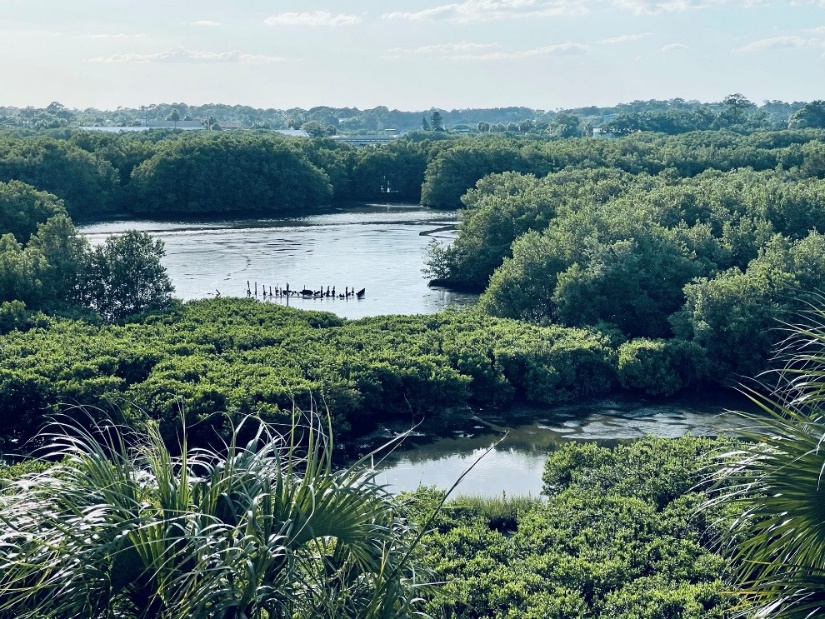 Saturday, May 6	Nature Coast Biological Station (NCBS)	9:45AM		Enter NCBS and browse updated Aquarium	9:55AM		Proceed upstairs to classroom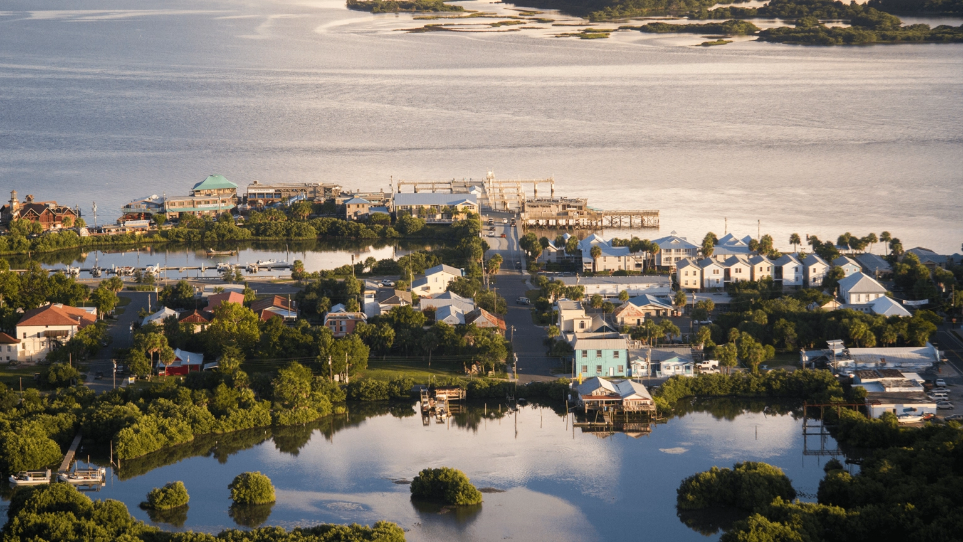 	10:00-10:30AM	Welcome to NCBSWelcome to NCBS, Mike Allen, Director		Florida Commercial Fishing:  Top Ten, Methods and Location and	                                  Three Significant Changes Affecting Cedar Key—Jim Cato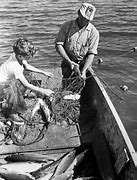 	Brief Break10:35-11:35AM	The Story and Significance of the Shellfish Industry in Cedar Key		Leslie Sturmer—UF/IFAS Aquaculture Extension Program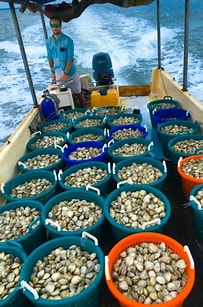 	Brief Break	11:40-12:30	The CARMEN Project		Mendy Allen—Pelican RealtyThis includes a short presentation and walk around for some of the buildings on 2nd Street.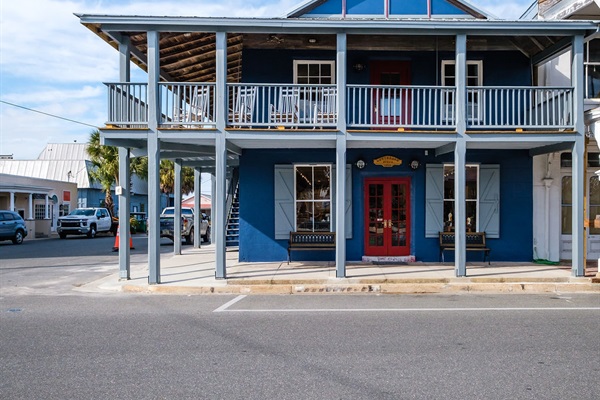 1:00PM		Lunch Duncan’s on the Gulf		Dock Street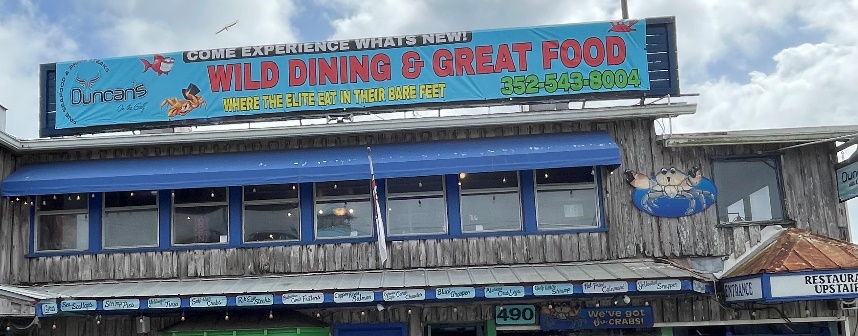 2:15PM		Cedar Key Historical Museum (optional)		30 Minutes or as long as you like.  The Museum has new exhibits.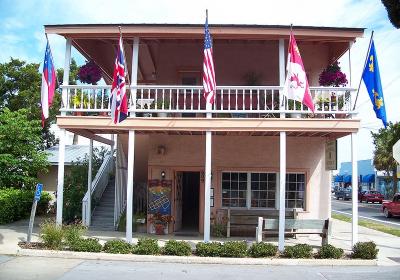 	Free Time	5:00PM-8:00PM	Fish Fry and Dinner at Laraine and David Teiss’ HomeFun with the Kentucky Derby—Mitzi Austin16320 SW Airport Road.  A map is attached.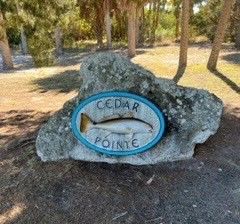 Sunday, May 7	Breakfast on Your Own		Suggestions: 2nd Street Café or Annie’s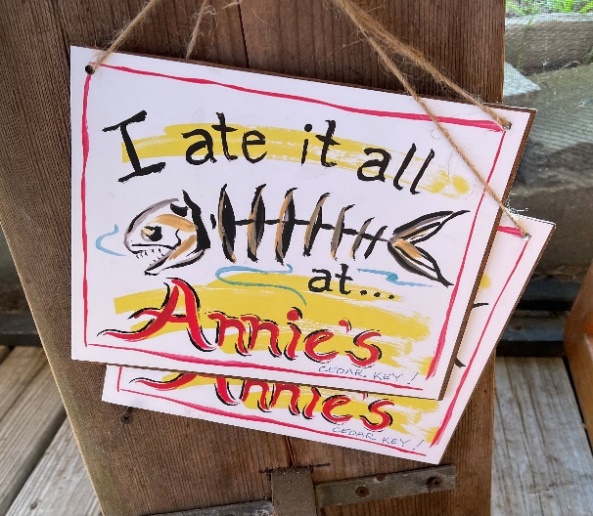 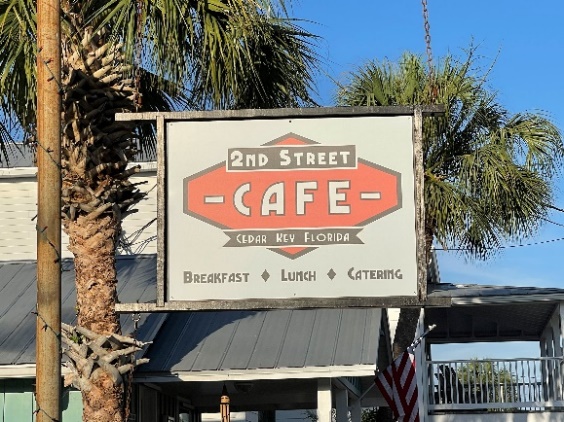 